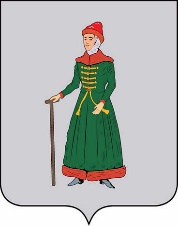 АДМИНИСТРАЦИЯСТАРИЦКОГО МУНИЦИПАЛЬНОГО ОКРУГАТВЕРСКОЙ  ОБЛАСТИПОСТАНОВЛЕНИЕ26.01.2023                                      г. Старица                                                 №  54Об утверждении перечня объектов, в отношении которыхпланируется заключение концессионных соглашений  В соответствии с Федеральным законом от 21.07.2005 № 115-ФЗ                                             «О концессионных соглашениях», Уставом Старицкого муниципального округа, постановлением администрации Старицкого района Тверской области от 25.04.2022 № 260, Администрация Старицкого муниципального округа ПОСТАНОВЛЯЕТ:1. Утвердить перечень объектов, в отношении которых планируется заключение концессионных соглашений (Приложение 1).2. Настоящее постановление подлежит опубликованию на официальном сайте Российской Федерации, для размещения информации о проведении торгов, а также на официальном сайте Администрации Старицкого муниципального округа Тверской области в информационно-телекоммуникационной сети Интернет.3. Контроль за исполнением настоящего постановления возложить на заместителя главы Администрации Старицкого муниципального округа Тверской области                     (Капитонов А.Ю.).4. Настоящее постановление вступает в силу со дня его подписания.Глава Старицкого муниципального округа                                                                  С.Ю. Журавлев                                                                                  Приложение № 1                  				          к постановлению Администрации Старицкого   муниципального округа от 26.01.2023 г. № 54 Перечень объектов, в отношении которых планируется заключение концессионных соглашений№ п/пНаименование объекта, адрес и (или) местоположение объектаВид работ в рамках концессионного соглашения (создание и (или) реконструкцияХарактеристика объектаПланируемая сфера применения объектаКадастровый номер объекта недвижимого имущества1Артезианская скважина Тверская область, Старицкий район, Емельяновское сельское поселение,                       д. Бакланово,                 № б/нКапитальный ремонтнежилое, 1 –этажная, общей площадью 20,5 кв.м, инв. № 5-17, лит. АВодоснабжение69:32:0090401:64:92Артезианская скважина Тверская область, Старицкий район, Емельяновское сельское поселение,                      д. Панофидино, № б/нКапитальный ремонт1 –этажная, общей площадью 5,6 кв.м, инв. № 5-15, лит. АВодоснабжение69:32:0131101:190:113Артезианская скважина Тверская область, Старицкий район, Емельяновское сельское поселение, д. ГостеневоКапитальный ремонтнежилое, 1 –этажная, общей площадью 11,9 кв.м, инв. № 5-16, лит. АВодоснабжение69:32:0090701:112:84Артезианская скважинаСтарицкий район, Емельяновское сельское поселение,                     д. Апухлицы,                  № б/нКапитальный ремонтнежилое, 1 –этажная, общей площадью 6,2 кв.м, инв. № 5-14, лит. АВодоснабжение69:32:0130101:55:85Артезианская скважина Тверская область, Старицкий район, Емельяновское сельское поселение,                      д. Зашейково,                      № б/нКапитальный ремонтнежилое, 1 –этажная, общей площадью 5,4 кв.м, инв. № 5-13, лит. АВодоснабжение69:32:0130601:91:76Артезианская скважина Тверская область, Старицкий район, Емельяновское сельское поселение,                      с. Емельяново,              № б/нКапитальный ремонтнежилое, 1-этажная, общей площадью 5 кв.м., инв. № 5-11, лит. ГВодоснабжение69:32:0130508:97:77Артезианская скважина Тверская область, Старицкий район, Емельяновское сельское поселение,                       с. Емельяново,                   № б/н.Капитальный ремонтнежилое, 1 – этажная, общей площадью 14, 2 кв. м., инв. № 5-10, лит. АВодоснабжение69:32:0130513:85:98Канализационная насосная станцияТверская область, Старицкий район, Емельяновское сельское поселение,                      с. Емельяново,               ул. Школьная                № б/нКапитальный ремонтнежилое, 1 – этажное, общей площадью 2,7 кв. м., инв. № 5-706Водоотведение9Артезианская скважина Тверская обл., Старицкий район, Ново - Ямское с/п, д. РыбловоКапитальный ремонтнежилое, глубина 64 м., инв. № 9-991, лит. ВВодоснабжение69:32:220900:0000:9-991:I\В10Артезианская скважинаТверская обл., Старицкий район, Ново - Ямское с/п, д. ЧупруновоКапитальный ремонтнежилое, глубина 55 м.,  инв. № 9-993, лит. ВВодоснабжение69:32:221300:0000:9-993:I\В11Артезианская скважинаТверская обл., Старицкий район, Ново - Ямское с/п, д. ШалимовоКапитальный ремонтнежилое, глубина 65 м.,  инв. № 9-1005, лит. ВВодоснабжение69:32:221500:0000:9-1005:I\В12Артезианская скважинаТверская обл., Старицкий район, Ново - Ямское с/п, д. Змеевы ГоркиКапитальный ремонтнежилое, глубина 60 м.Водоснабжение69:32:0220101:10913Насосная станция Тверская обл., Старицкий р-н, Ново - Ямское с/п, д. Змеевы ГоркиКапитальный ремонтнежилое, площадью 2,4 кв.м., количество этажей 1Водоснабжение69:32:0220101:11114Насосная станция с артезианской скважиной Тверская обл., Старицкий р-н, Ново - Ямское с/п, д. ЧукавиноКапитальный ремонтнежилое, 1-но этажное, общей площадью 100 кв.м.,   инв. № 9-992, лит. АВодоснабжение69:32:221400:0000:9-992:1000\А15Артезианская скважинаТверская область, Старицкий район, сельское поселение «Паньково»,                    д. Бороздино,                   д. № б/нКапитальный ремонтнежилое, общей площадью 13,6 кв. м., инв. № 10-11-110Водоснабжение69:32:0140201:0:1516Артезианская скважинаТверская область, Старицкий район, сельское поселение «Паньково»,                   д. Паньково,                    д. № б/нКапитальный ремонтнежилое, общей площадью 6,2 кв.м., инв. № 10-11-112Водоснабжение69:32:0251201:0:2717Насосная станция Тверская область, Старицкий район, сельское поселение «Паньково»,                      д. Пентурово,                д. № б/нКапитальный ремонтнежилое, общей площадью 7,9 кв.м., инв. № 10-11-113Водоснабжение69:32:0251301:01:418Насосная станция Тверская область, Старицкий район, сельское поселение «Паньково»,                    д. Холохольня,               № б/нКапитальный ремонтнежилое, общей площадью 5,0 кв.м., инв. № 10-11-33Водоснабжение69:32:0251801:88:419Насосная станция с артезианской скважиной Тверская область, Старицкий район, сельское поселение «Паньково», д. Броды, д. № б/нКапитальный ремонтнежилое, общей площадью 23,2 кв.м., инв. № 4-544Водоснабжение69:32:200200:0000:4-544:1000/А20Насосная станция с артезианской скважиной Тверская область, Старицкий район, сельское поселение «Паньково», д. Каленицы,                   д. № б/нКапитальный ремонтнежилое, общей площадью 24,3 кв.м., инв. № 4-547Водоснабжение69:32:200700:0000:4-547:1000/А21Насосная станция с артезианской скважиной Тверская область, Старицкий район, сельское поселение «Паньково», д. Станишино, д. № б/нКапитальный ремонтнежилое, общей площадью 15,7 кв.м., инв. № 4-545Водоснабжение69:32:201100:0000:4-545:1000/А22Насосная станция с артезианской скважиной Тверская область, Старицкий район, сельское поселение «Паньково», д. Нестерово, д. № б/нКапитальный ремонтнежилое, общей площадью 15,5 кв.м., инв. № 4-546Водоснабжение69:32:201000:0000:4-546:1000/А23Насосная станция Тверская область, Старицкий район, сельское поселение «Паньково», д. ПаньковоКапитальный ремонтнежилое, общей площадью 9,8 кв.м, инв. № 10-11-399Водоснабжение69:32:0251201:24824Насосная станция с артезианской скважинойКапитальный ремонтнежилое, общей площадью 8,0 кв.мВодоснабжение69:32:201000:0000:4-543;1000/А;I25Насосная станция с артезианской скважинойКапитальный ремонтнежилое, общей площадью 7,7 кв.мВодоснабжение69:32:0141201:926Артезианская скважина Тверская обл., Старицкий район, сельское поселение «станция Старица», д. КорениченоКапитальный ремонтгидротехническое сооружение, глубина 35 м., инв. № 6-305Водоснабжение69:32:0150201:25927Артезианская скважина Тверская обл., Старицкий район, сельское поселение «станция Старица», д. ФедурновоКапитальный ремонтгидротехническое сооружение, глубина 70 м., инв. № 6-307Водоснабжение69:32:0000015:37128Артезианская скважина Тверская обл., Старицкий район, сельское поселение «станция Старица», д. МартьяновоКапитальный ремонтнежилое, глубина 70 м., инв. № 6-306Водоснабжение69:32:0190701:12629Артезианская скважина Тверская обл., Старицкий район, сельское поселение «станция Старица», д. КрасноеКапитальный ремонтнежилое, глубина 70 м., инв. № 7-289Водоснабжение69:32:0000016:329